标项一: 激光共聚焦显微镜 
    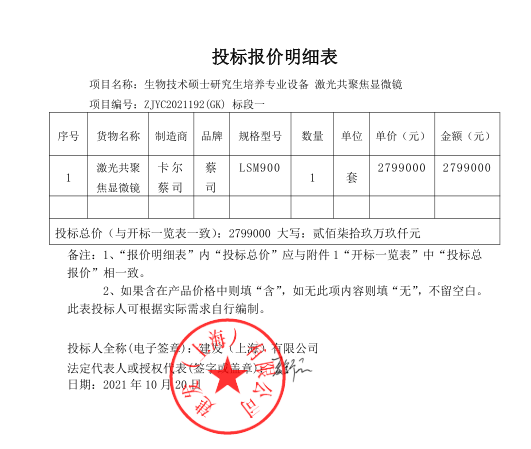 标项二: 液质联用仪（质谱仪） 
 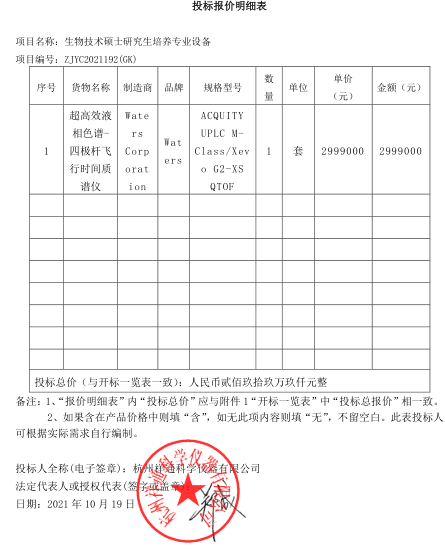 标项三: 超高速冷冻离心机 
     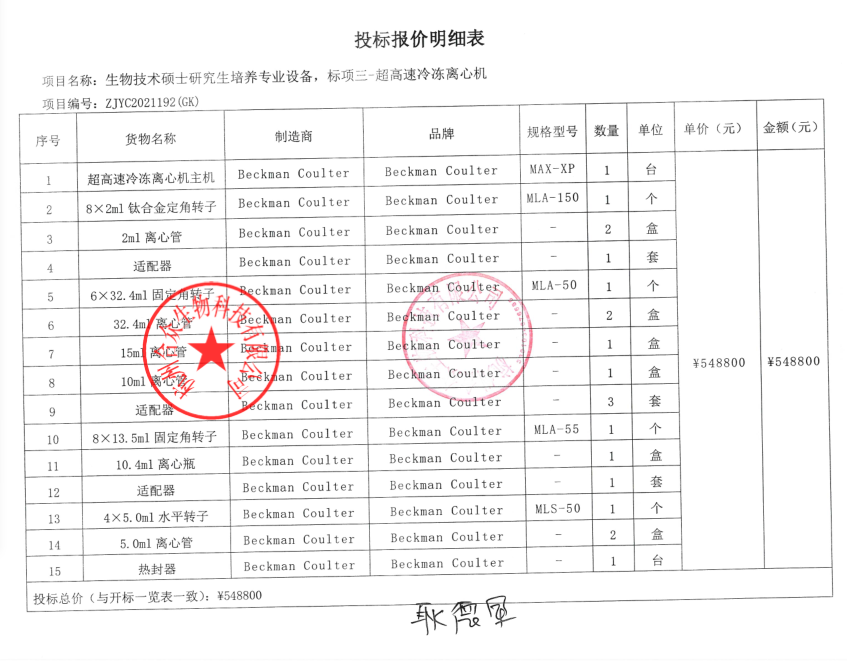 标项四: 蛋白纯化系统-FPLC 
   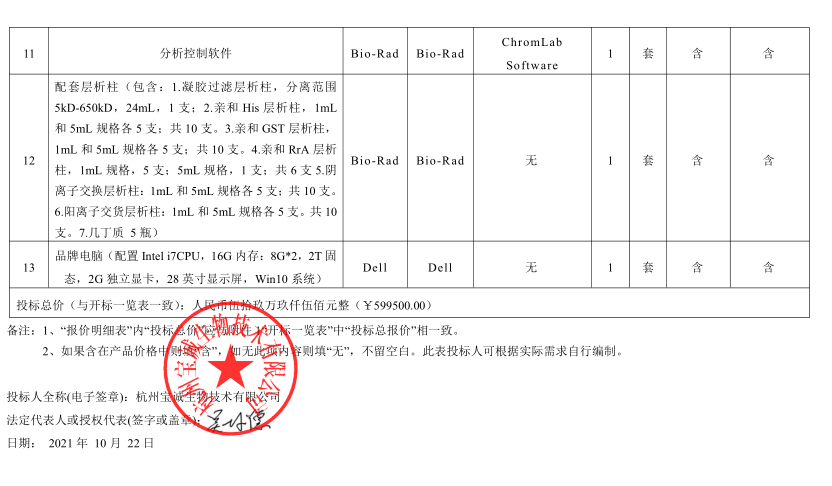 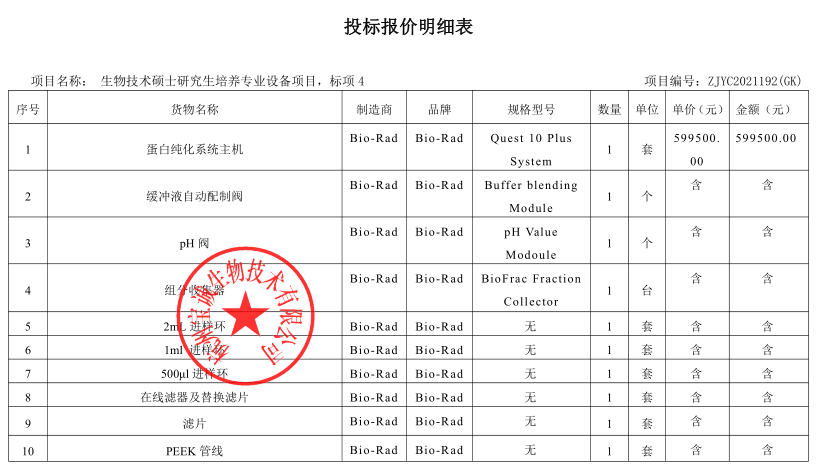 标项五: 多功能微孔板读数仪(酶标仪) 
   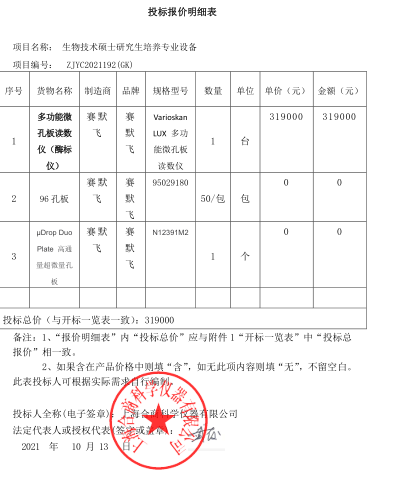 